Lucas Genealogy and other Families(Please refer to other files for additional information on this family.)IndexLucas, Charles Daniel - 6, 7Lucas History - 2, 3, 4Lucas, Mary Hastings - 6Rainwater, Elizabeth Lucas - 5, 7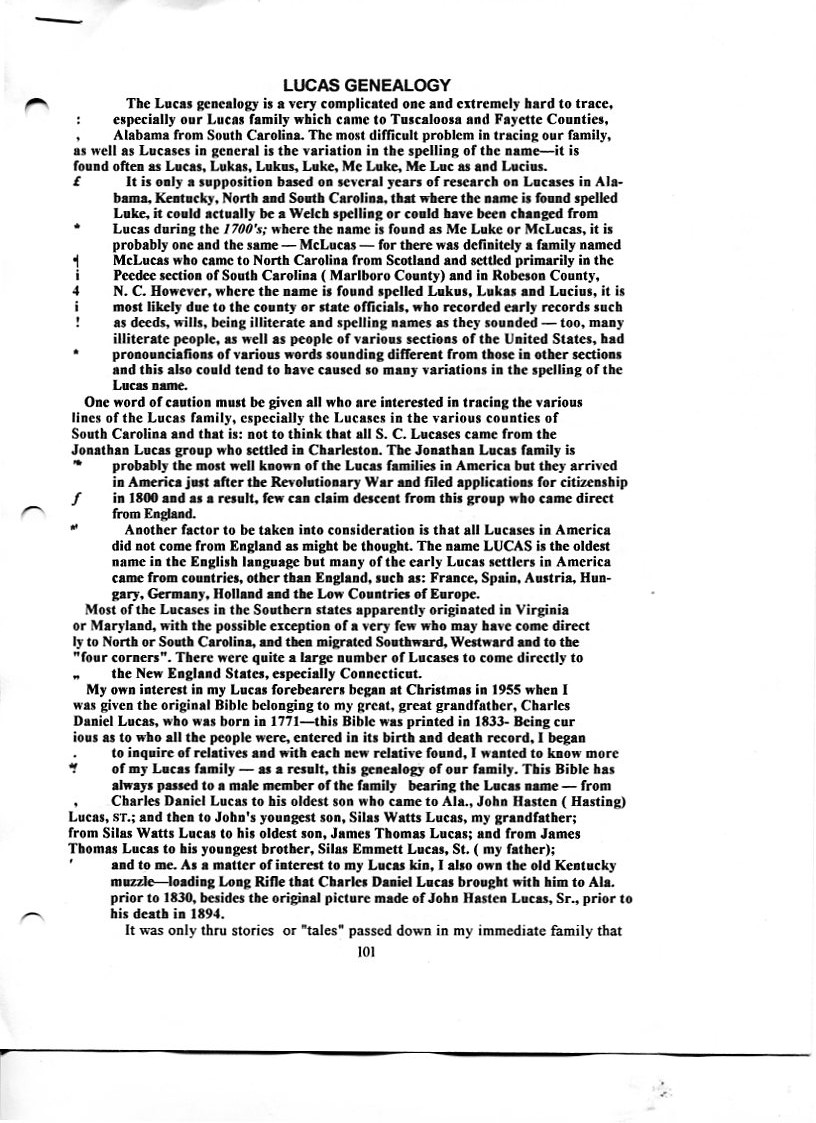 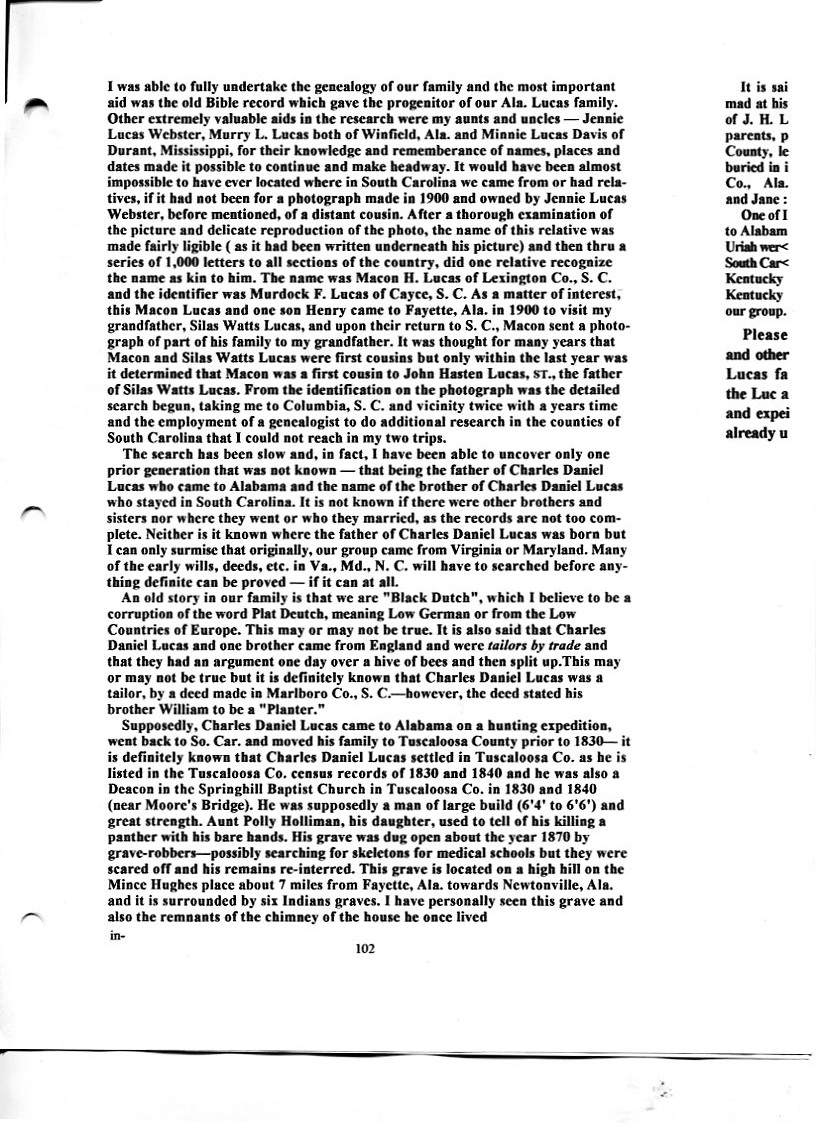 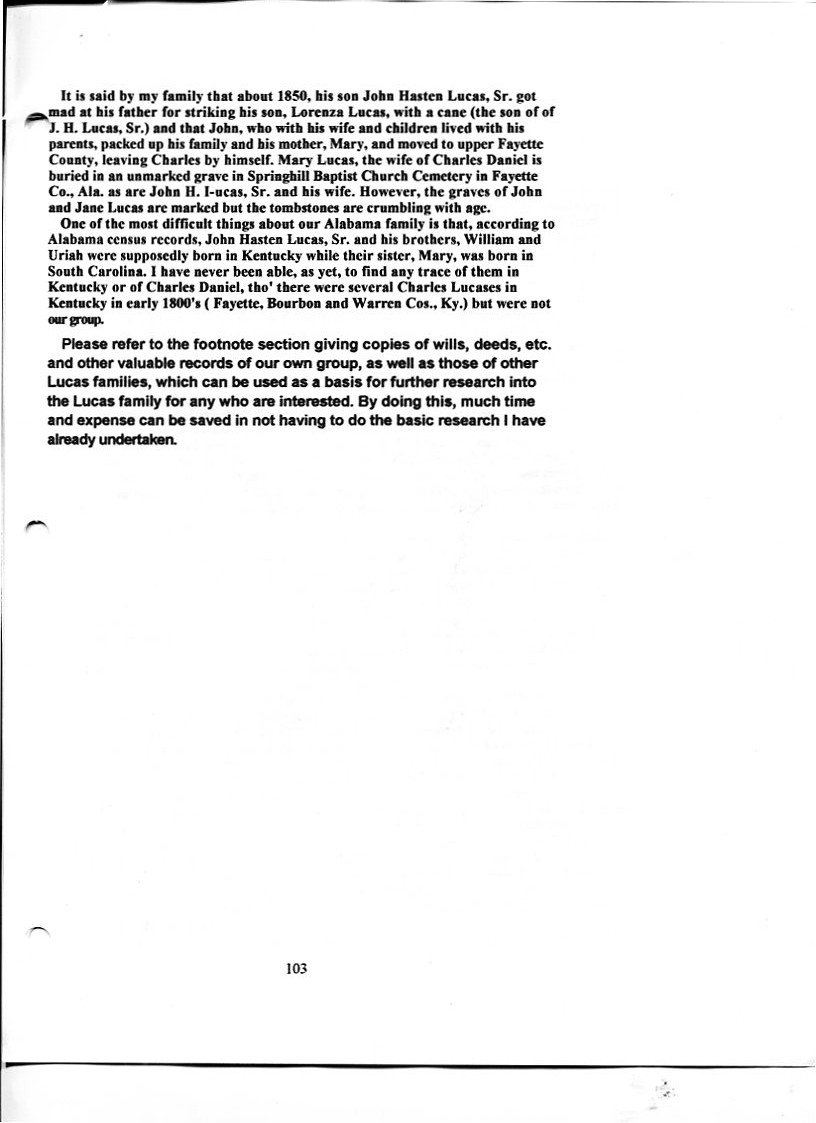 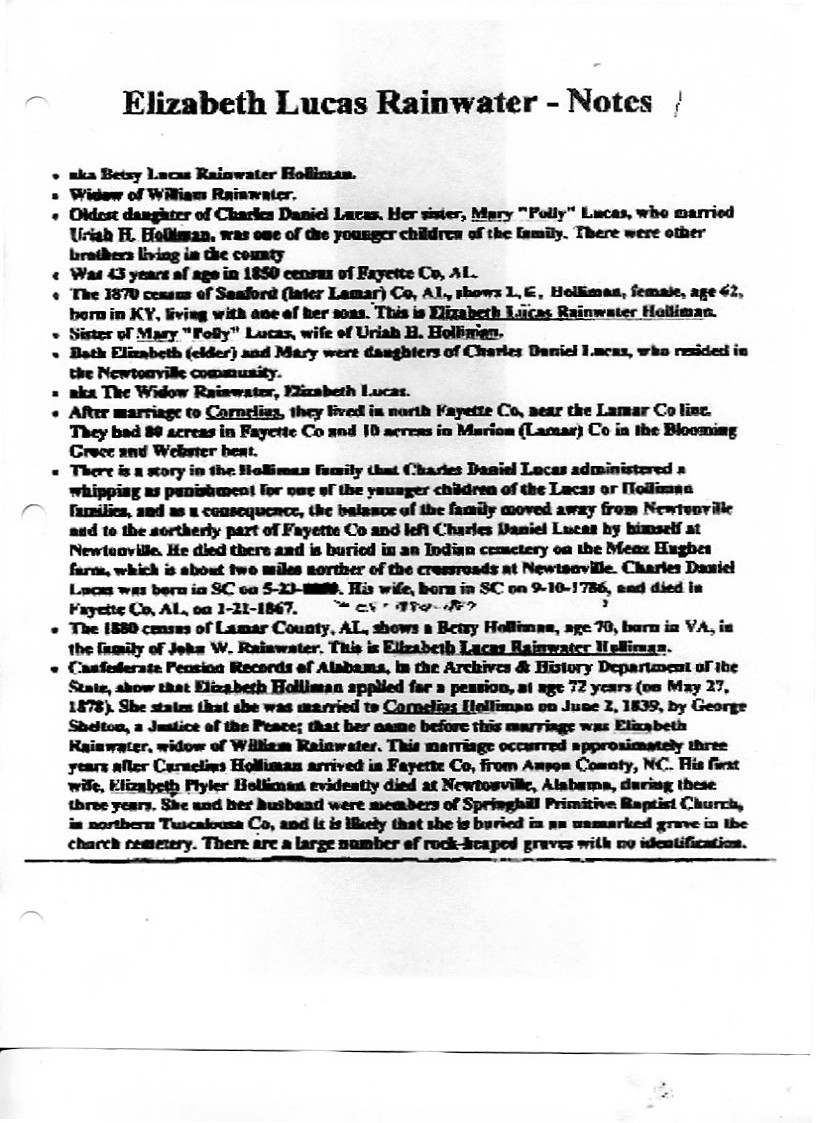 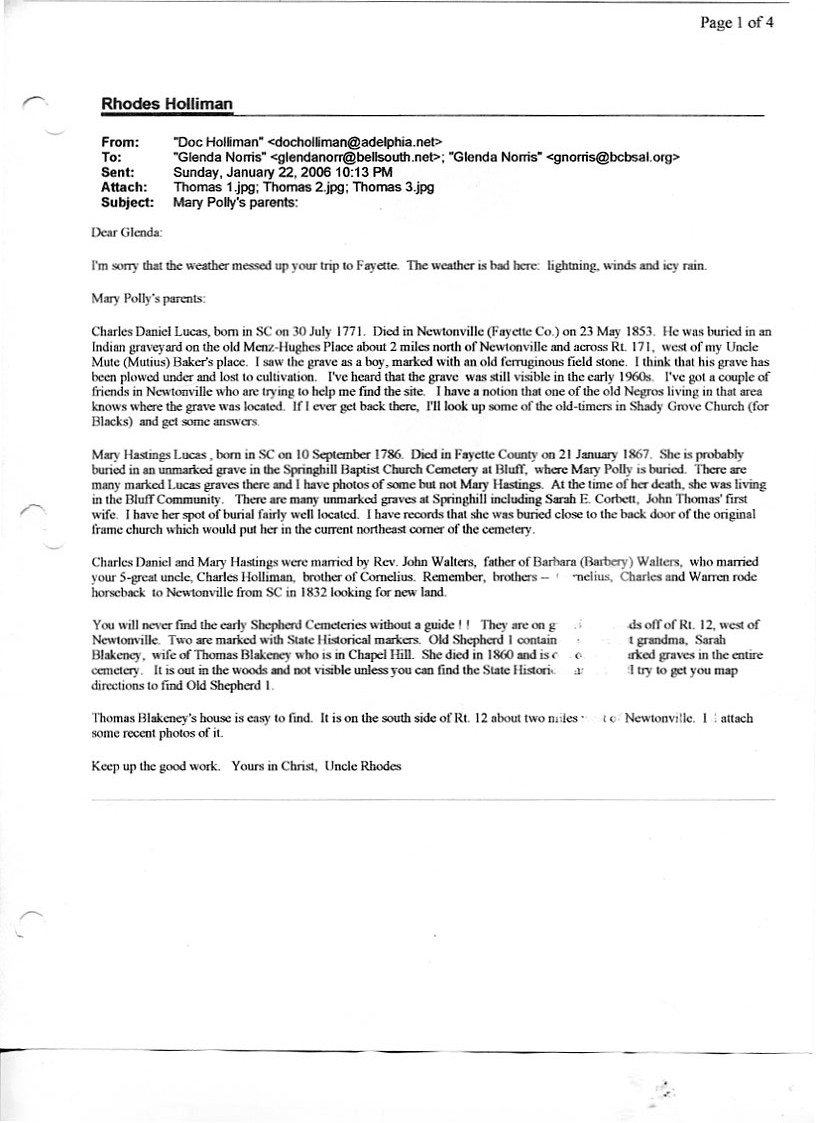 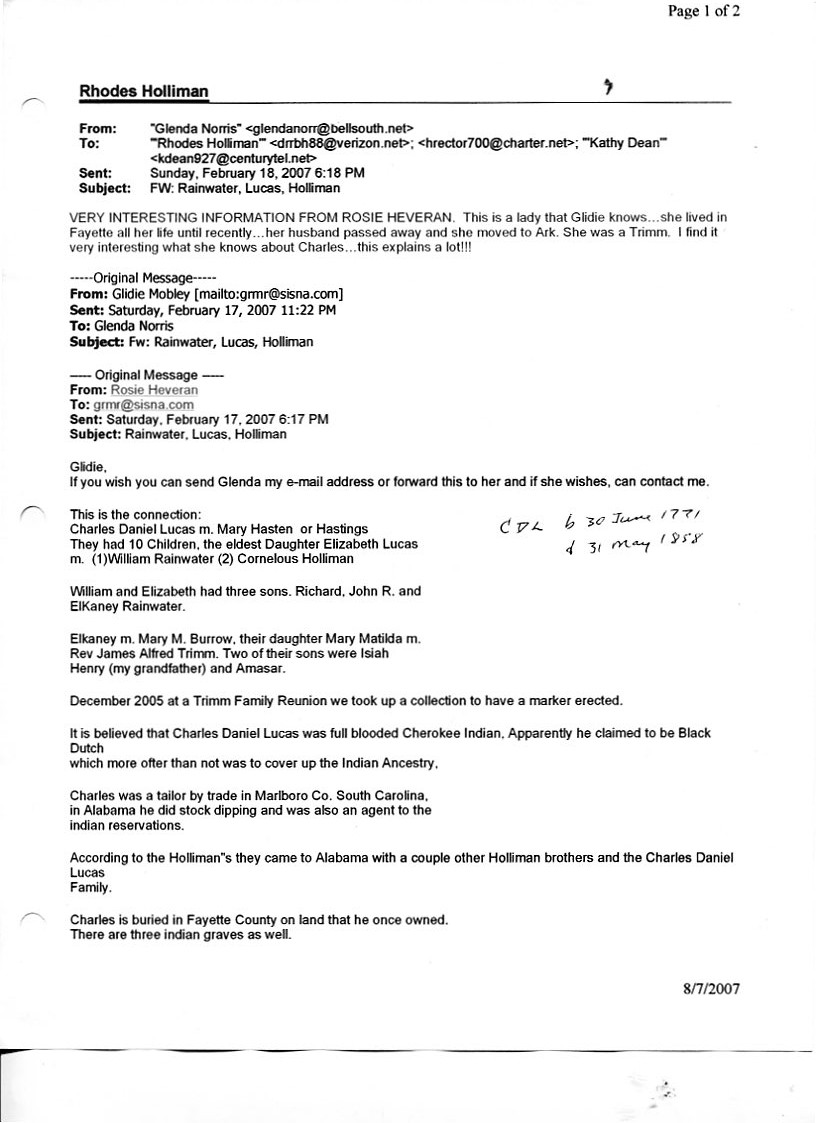 